RICHIESTA DI SOSTEGNO FINANZIARIO DURANTE UNA FORMAZIONE NEL SETTORE DELLE CURE			(Si prega di compilare in stampatello o con il computer)1.	DATI PERSONALIFigli (Nome e data di nascita di ogni figlio)Adesione all’ASI (se disponibile)	Numero membro:	     	Data di adesione:	     2.	DATI SULLA PREVISTA FORMAZIONE2.1 	Diploma pianificato con l’attuale formazione		Bachelor in Nursing Science1		Diploma in cure infermieristiche SS1		Attestato federale di capacità AFC2 (OSS, OSA)		Certificato fed. di formaz. pratica CFP (animatore socioculturale)2		Altri, se sì, quali:      1 Si prega di allegare l’attestazione della scuola con la conferma dell‘iscrizione2 Si prega di allegare l’attestazione del datore di lavoro risp. il contratto di tirocinio con specifica dello stipendio annuale2.2 Durata e tipo di formazioneInizio della formazione:			     Termine previsto:			     Seguo la formazione a tempo pieno 			Parallelamente all’attività professionale/tempo parziale		Nel caso segua la formazione a tempo pieno, spieghi il motivo per cui esclude/ ha escluso una formazione a tempo parziale e parallela all’esercizio della professione2.3	Dati sugli istituti di formazioneNome del centro di formazione (scuola)					     	Indirizzo						     	Telefono						     Nome del centro di formazione (azienda) 					     	Indirizzo						     	Telefono						     3. CARRIERA PERSONALE E OBIETTIVI3.1	Formazioni professionali concluse(compilare unicamente se 2.1 non è la formazione iniziale)3.2 	Perché intende seguire una formazione o uno studio nel settore delle cure (max. 1‘500 caratteri)? Si prega di inserire il testo3.3 	Come immagina la sua carriera professionale (max. 1‘500 caratteri)?Si prega di inserire il testo 4.	SITUAZIONE FINANZIARIA	(si prega di allegare a questa richiesta il formulario compilato „BUDGET“ )4.1	Perché chiede un aiuto finanziario?	(sulla base dei dati riportati nel formulario „BUDGET“)Si prega di inserire il testo4.2	Ha chiesto sostegno finanziario ad altre istituzioni?		(ad es. Domande per borse di studio al cantone, a fondazioni ecc.)	Sì			No	Se sì, quali?	     	Ha ricevuto una risposta?	     Se sì, quale? (allegare copia)4.3 	I suoi genitori la sostengono finanziariamente?Sì	No	Se no, per quali motivi?      4.4	Il suo datore di lavoro partecipa al finanziamento di questa formazione?Sì	                 Importo:      No	Se no, perché?      (Si prega di allegare una motivazione scritta del datore di lavoro)4.5 	AlloggioVivo per conto mio	Vivo con i miei genitori	Vivo con altri coinquilini 	4.6	Qual è la sua richiesta minima?	1. Anno di formazione	     	Franchi2. Anno di formazione	     	Franchi3. Anno di formazione	     	Franchi4. Anno di formazione	     	Franchi4.7	Dove risparmia per poter seguire la formazione?4.8	Quali situazioni e obblighi specifici condizionano la sua situazione finanziaria e devono essere considerati nella valutazione della sua richiesta?	(ad es. particolari situazioni di vita, familiari a carico, ecc.)4.9	Senza un sostegno finanziario dovrebbe interrompere la formazione?Sì	No	Motivo:     5.	REFERENZE6.	OSSERVAZIONILuogo e data:	    	Firma:Documenti da allegare:Budget secondo il formularioCopia dell’ultima dichiarazione fiscale (incl. fogli aggiuntivi)Copia dell’attuale tassazioneCurriculum vitae (non scritto a mano)SS o SUP: certificato di ammissione della scuola e contratto di formazioneAFC o CFP: attestazione del datore di lavoro o contratto di tirocinioAFC o CFP: Certificato/i di salario Lettera di motivazione per la formazione, inviata alla scuolaSi prega di inviare la richiesta debitamente compilata, con gli allegati al seguente indirizzo:  SBK-ASI  Ausbildungsfinanzierung  Choisystrasse 1  3001 Bern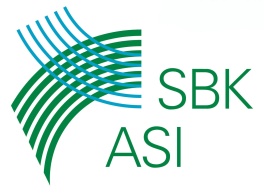 ASI-SBKFinanziamento della formazioneChoisystrasse 13001 BernaTel.: 031 388 36 36CognomeNomeData di nascitaE-MailDomicilioStato civileIndirizzo lavoroIndirizzo privatoTel. lavoroTel. / cellulare privatoTipo di formazionida 	aattestatoCognome e nome Funzione/posizioneIndirizzo e telefono